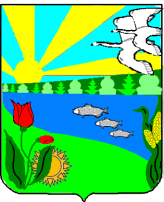 Волгоградская областьПесковатское сельское поселение Городищенского муниципального районах.Песковатка Городищенского муниципального района Волгоградской области  тел. (268) 4-11-17ПОСТАНОВЛЕНИЕот 14.02.2022 г.                                                                                № 12О внесении изменений В Постановление № 90 от 11.08.2014г.«Об утверждении Положения«Об общественном совете по делам несовершеннолетнихи защите их прав в Песковатском сельском поселении»В связи с изменениями в кадровом составе  администрации Песковатского сельского поселения, во исполнение Закона РФ от 24 июня 1999 года № 120 – ФЗ «Об основах системы профилактики безнадзорности и правонарушений несовершеннолетних» и Закона Волгоградской области от 25 июля 2003 года № 858 – ОД «О комиссиях по делам несовершеннолетних и защите их прав» с изменениями от 08 ноября 2013 года № 1175 – ОД,  Постановления Администрации Городищенского муниципального района от 31 января 2014 года № 244ПОСТАНОВЛЯЮ1. Внести в Постановление № 90 от 11.08.2014г. «Об утверждении Положения «Об общественном совете по делам несовершеннолетних и защите их прав в Песковатском сельском   поселении» следующие изменения:2. Утвердить состав комиссии по делам несовершеннолетних и защите их прав в Песковатском сельском поселении согласно приложению № 1.3. Постановление от 15.06.2020г. № 47 «О внесении изменений в постановление № 90 от 11.08.2014г.», постановление № 62 от 04.08.2020г. считать утратившими силу.4. Обнародовать настоящее постановление на информационном стенде администрации.5. Контроль за исполнением настоящего постановления оставляю за собой.Приложение № 1к Постановлению администрации Песковатского                                                                                                    сельского поселения                                                                                                                     от 14.02.2022г. № 12Состав
общественного совета по делам несовершеннолетних и защите их прав
в Песковатском сельском поселенииПредседатель комиссии:А.А.Торшин - Глава Песковатского сельского поселения.Заместитель председателя комиссии:М.А.Ганичева - специалист Администрации Песковатского сельского поселения. Секретарь комиссии:Попова Н.Ю. - специалист Администрации Песковатского сельского поселения.         Члены комиссии:Закачурина Н.Ю. – директор МКУ «АХиДО»;Фуст Ю.Ю. – бухгалтер МКУ «АХиДО»;          3. Арькова А.М. – заведующая библиотекой Песковатского сельского поселения;          4. Жемчужнова Ю.В. – заведующая Песковатским отделом Городищенского историко-краеведческого музея (по согласованию).            5. Подлинева И.О. – заведующая Песковатского ФАП (по согласованию).6. Участковый уполномоченный полиции в Песковатском сельском поселении (по согласованию);Глава Песковатскогосельского поселенияА.А.Торшин